Demande d’inscription en 5e secondaireA renvoyer par mail ou par courrier postal à la direction de l’école. Nous reprendrons contact avec vous à partir du mois de janvier 2015 pour vous fixer un rendez-vous afin de vous présenter notre projet éducatif.NOM et prénom de l’élève :________________________________________________________Ecole actuelle :____________________________________________________________________Année fréquentée en 2014-2015 :____________________________________________________________________Options actuelles :Options demandées (voir grille d'options) :____________________________________________________________________NOM et prénom du ou des responsables :1)2)Adresse 1 :					Adresse 2 : 					Mail(s) :Téléphone(s) :____________________________________________________________________En quelques mots, merci de préciser les raisons de la demande :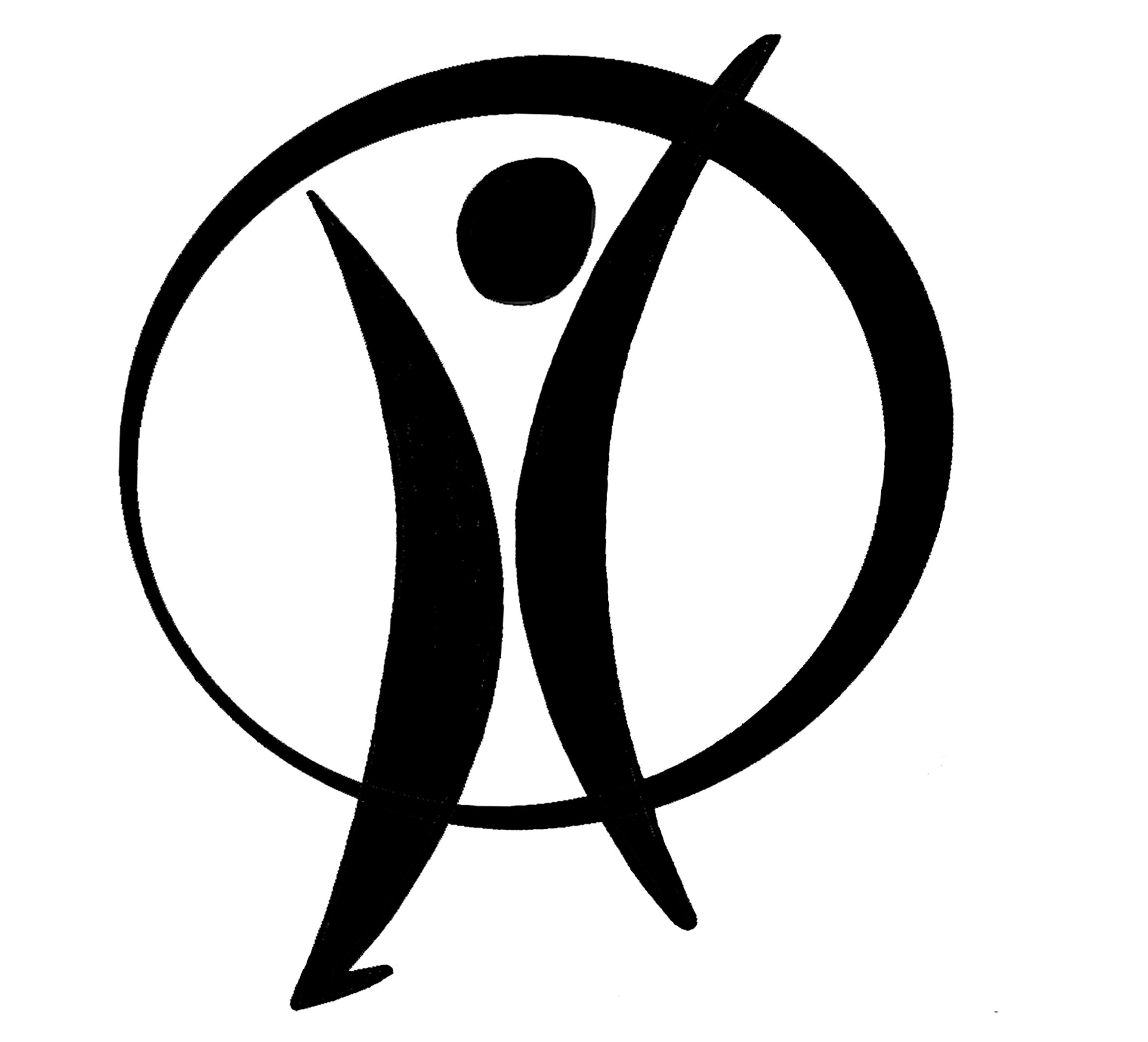 Institut Saint-Dominique — Section Secondaire — 38 rue Caporal-Claes 1030 Bruxelleswww.saintdominique.be — 02 240 16 10 téléph. / 11 télécop. — saintdominique@ens.irisnet.be